IZ KARTONSKE EMBALAŽE OD JAJC LAHKO IZDELAŠ RAZLIČNE ŽIVALI …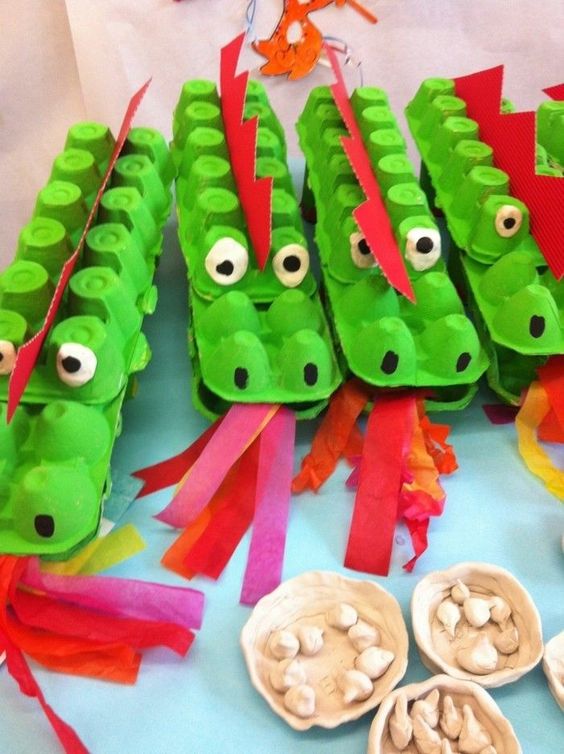 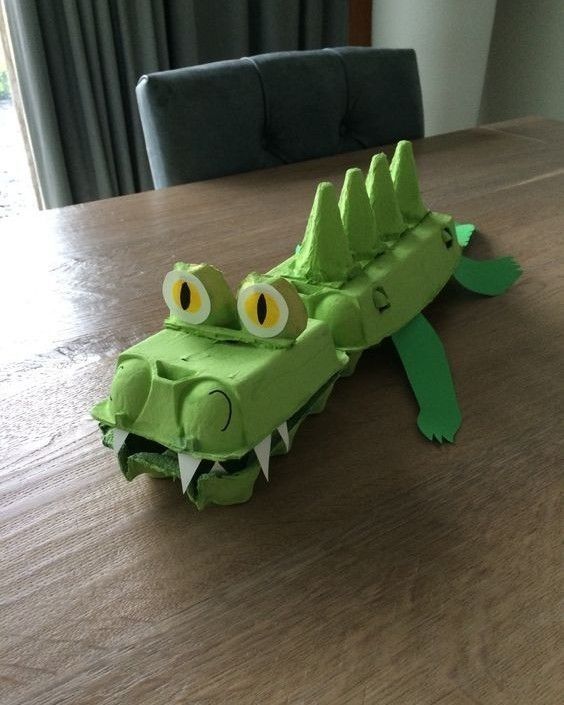 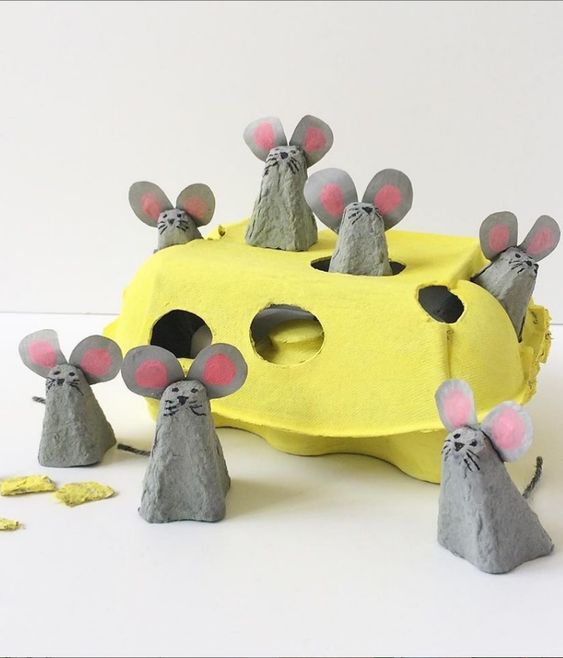 IZ ROLIC WC PAPIRJA SE TUDI LAHKO NAREDI MARSIKAJ …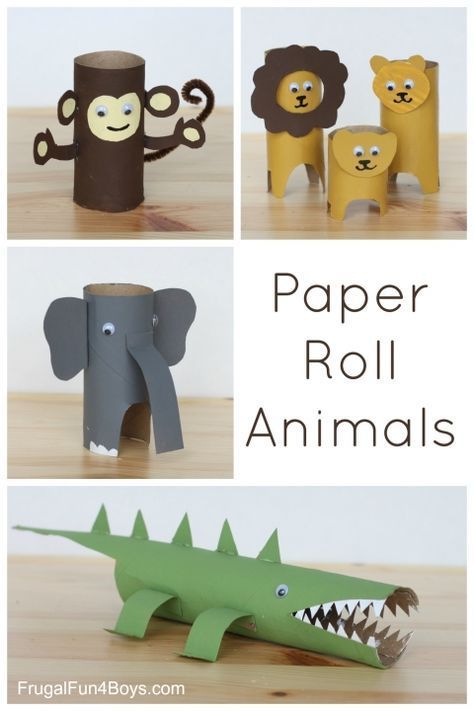 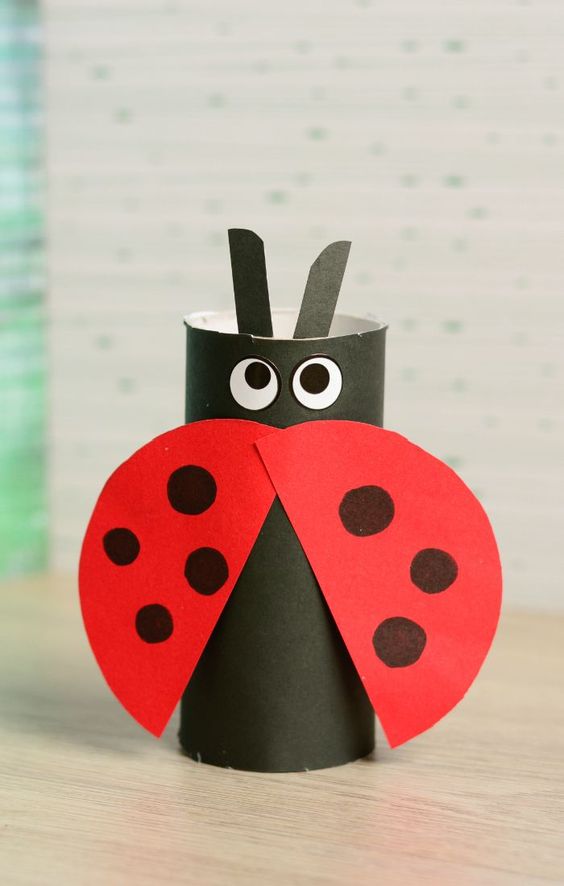 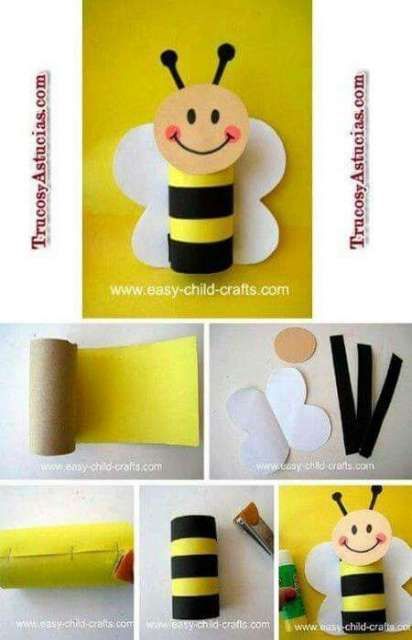 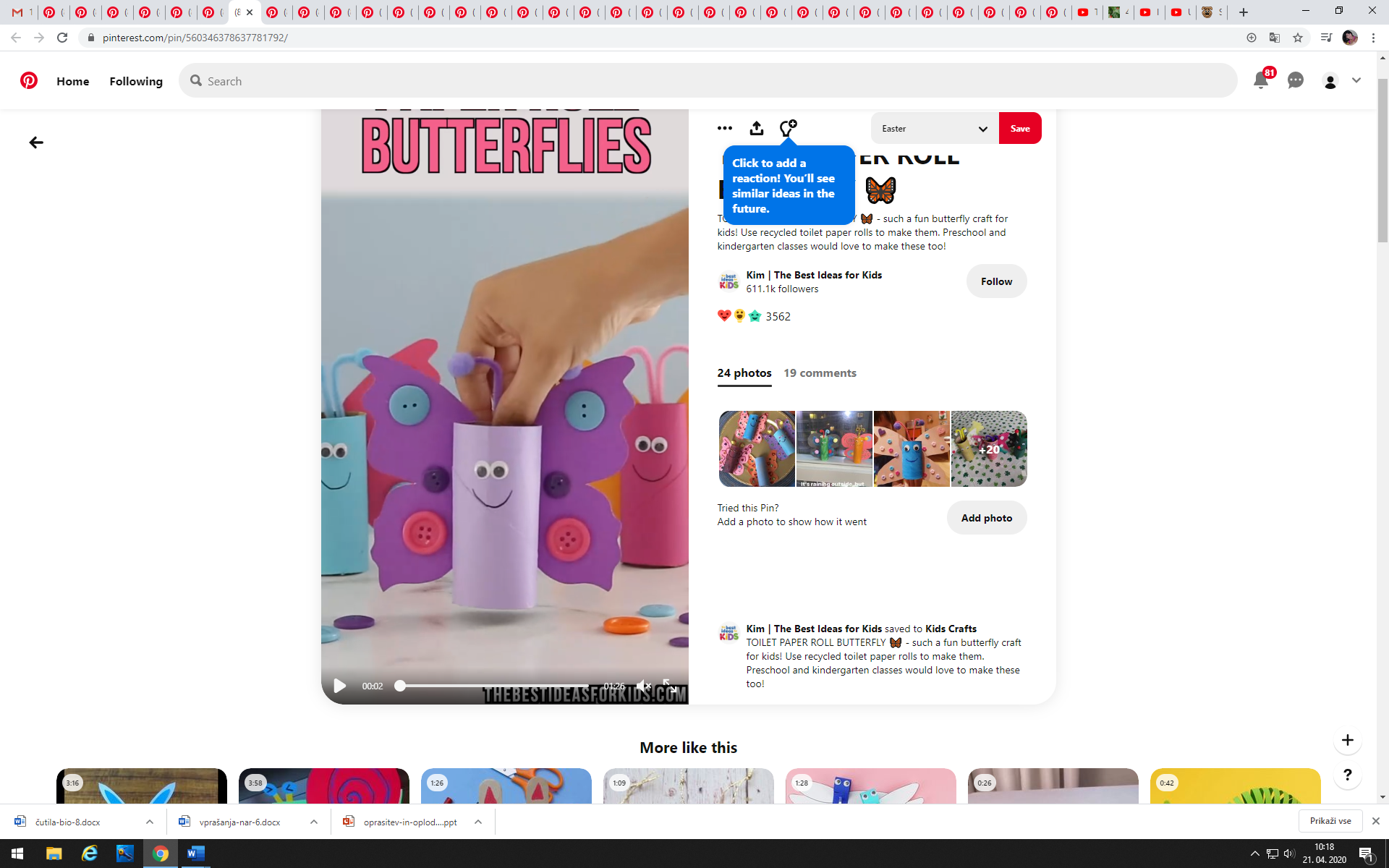 Postopek je prikazan na tej povezavi:https://www.pinterest.com/pin/560346378637781792/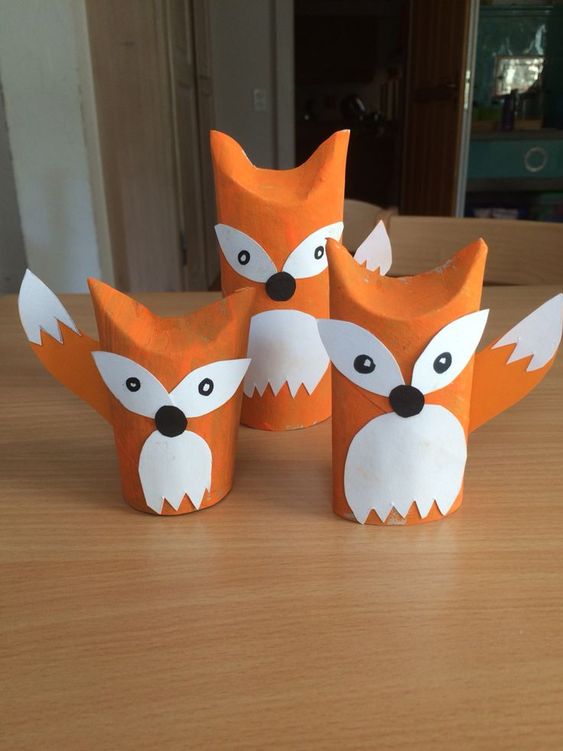 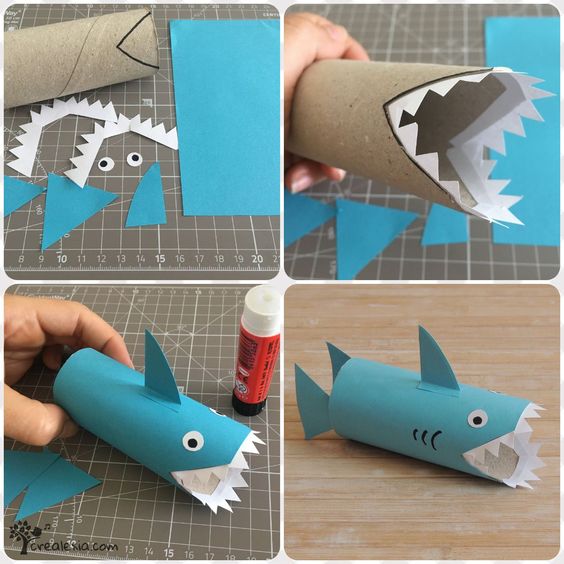 